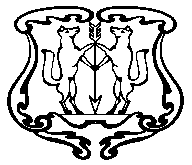 АДМИНИСТРАЦИЯ ГОРОДА ЕНИСЕЙСКАКрасноярского краяРАСПОРЯЖЕНИЕОб утверждении состава комиссии по проведению специальной оценки условий труда и графика проведения специальной оценки условий труда	В целях реализации положений Трудового кодекса Российской Федерации, Федерального закона от 28.12.2013 № 426-ФЗ «О специальной оценке условий труда», руководствуясь статьями 5, 8, 37 и 39 Устава города Енисейска:	1. Создать постоянно действующую комиссию по проведению специальной оценки условий труда (далее – комиссия)  в составе согласно приложению 1. 	2. Утвердить график проведения специальной оценки условий труда согласно приложению 2.	3. Комиссии организовать работу по проведению специальной оценки условий труда в соответствии с требованиями Федерального закона №426-ФЗ от 28.12.2013 и иных нормативных правовых документов, регламентирующих процедуру проведения специальной оценки условий труда.	4. Довести информацию о проведении специальной оценки условий труда  до руководителей структурных подразделений администрации города и иных заинтересованных сторон.	5. Обеспечить доступ экспертов организации, оказывающей услуги по проведению специальной оценки условий труда к рабочим местам, а также обеспечить им предоставление необходимой информации, материалов и документации относящейся к целям специальной оценки условий труда.	6. Завершить работы по проведению специальной оценки условий труда и утвердить отчет о ее проведении не позднее 25.12.2017г.	 7. Контроль за исполнением настоящего распоряжения возложить на Патюкова О.А., заместителя главы города по жизнеобеспечению города.	   8. Распоряжение вступает в силу со дня подписания и подлежит размещению на официальном интернет - портале ОМС г. Енисейска www.eniseysk.com.Глава города                                                                                                      И.Н. АнтиповВерещагина Татьяна Геннадьевна,(839195) 2-26-84					Приложение 1 к распоряжению администрации города от «   16  » __02__  2017  №__147__-р Приложение 2 к распоряжению администрации города от «   16   » ___02__  2017  №_147_-р Графикпроведения специальной оценки условий труда«  16   »      02      2017г.г. Енисейск№   147    -рСостав комиссии по проведениюспециальной оценки условий труда № п/пЭтапы работСроки1.Начало проведения работ по специальной оценке условий трудафевраль2017г.2.Подготовка и утверждение перечня рабочих мест на которых будет проводиться специальная оценка условий труда, с указанием аналогичных рабочих мест. Подготовка материалов, справок и иной документации для организации – исполнителя по каждому рабочему месту и организации в целом.июль2017 г.3.Декларирование соответствия условий трудаавгуст2017г.4.Проведение экспертами выбранной организации-исполнителем идентификации потенциально вредных и (или) опасных производственных факторов, проведение исследований (измерений) идентифицированных вредных и (или) опасных производственных факторов, проведение оценки условий труда, проведение оценки эффективности применения средств индивидуальной защиты (при необходимости).октябрь2017г.5.Рассмотрение и утверждение отчета о проведении специальной оценки условий труда.ноябрь2017г.6.Ознакомление работников с результатами проведения специальной оценки условий труда.декабрь2017г.